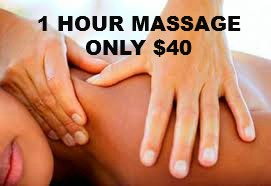 MEET OURNEW MASSAGE THERAPISTS!20% OFF ALL MASSAGE TREATMENTS1 HOUR ONLY $40 ($10 OFF)        ½ HOUR ONLY $23Good from April 15 – May 15, 2014. Limit 2 per customer.